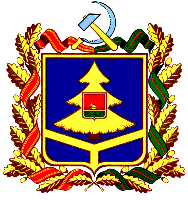 ДЕПАРТАМЕНТ ОБРАЗОВАНИЯ И НАУКИБРЯНСКОЙ ОБЛАСТИПРИКАЗ26.08.2022   №   1010                    г. БрянскОб утверждении составов Территориальных аттестационных комиссий по аттестации педагогических работников муниципальных организаций, осуществляющих образовательную деятельность В соответствии с приказом департамента образования и науки Брянской области от 17.04.2015г. № 1037 «О создании Территориальных аттестационных комиссий по аттестации педагогических работников муниципальных организаций, осуществляющих образовательную деятельность»ПРИКАЗЫВАЮ:Утвердить состав Территориальной аттестационной комиссии при управлении образования Брянской городской администрации по аттестации педагогических работников муниципальных организаций, осуществляющих образовательную деятельность (приложение №1).Утвердить состав Территориальной аттестационной комиссии при отделе образования Клинцовской городской администрации по аттестации педагогических работников муниципальных организаций, осуществляющих образовательную деятельность (приложение №2).Утвердить состав Территориальной аттестационной комиссии при Отделе образования Новозыбковской городской администрации по аттестации педагогических работников муниципальных организаций, осуществляющих образовательную деятельность (приложение №3).Утвердить состав Территориальной аттестационной комиссии при отделе образования города Сельцо по аттестации педагогических работников муниципальных организаций, осуществляющих образовательную деятельность (приложение №4).Утвердить состав Территориальной аттестационной комиссии при Отделе образования Стародубского муниципального округа по аттестации педагогических работников муниципальных организаций, осуществляющих образовательную деятельность (приложение №5).Утвердить состав Территориальной аттестационной комиссии при Муниципальном казенном учреждении «Управление социально-культурной сферы г.Фокино» по аттестации педагогических работников муниципальных организаций, осуществляющих образовательную деятельность (приложение №6).Утвердить состав Территориальной аттестационной комиссии при отделе образования администрации Брасовского района по аттестации педагогических работников муниципальных организаций, осуществляющих образовательную деятельность (приложение №7).Утвердить состав Территориальной аттестационной комиссии при Управлении образования администрации Брянского района по аттестации педагогических работников муниципальных организаций, осуществляющих образовательную деятельность (приложение №8).Утвердить состав Территориальной аттестационной комиссии при отделе образования администрации Выгоничского района по аттестации педагогических работников муниципальных организаций, осуществляющих образовательную деятельность (приложение №9).Утвердить состав Территориальной аттестационной комиссии при отделе образования администрации Гордеевского района по аттестации педагогических работников муниципальных организаций, осуществляющих образовательную деятельность (приложение №10).Утвердить состав Территориальной аттестационной комиссии при отделе образования администрации Дубровского района по аттестации педагогических работников муниципальных организаций, осуществляющих образовательную деятельность (приложение №11).Утвердить состав Территориальной аттестационной комиссии при отделе образования администрации Дятьковского района по аттестации педагогических работников муниципальных организаций, осуществляющих образовательную деятельность (приложение №12).Утвердить состав Территориальной аттестационной комиссии при отделе образования администрации Жирятинского района по аттестации педагогических работников муниципальных организаций, осуществляющих образовательную деятельность (приложение №13).Утвердить состав Территориальной аттестационной комиссии при управлении образования администрации Жуковского муниципального округа Брянской области по аттестации педагогических работников муниципальных организаций, осуществляющих образовательную деятельность (приложение №14).Утвердить состав Территориальной аттестационной комиссии при отделе образования администрации Злынковского района по аттестации педагогических работников муниципальных организаций, осуществляющих образовательную деятельность (приложение №15).Утвердить состав Территориальной аттестационной комиссии при районном управлении образованием администрации Карачевского района по аттестации педагогических работников муниципальных организаций, осуществляющих образовательную деятельность (приложение №16).Утвердить состав Территориальной аттестационной комиссии при управлении образования администрации Клетнянского района по аттестации педагогических работников муниципальных организаций, осуществляющих образовательную деятельность (приложение №17).Утвердить состав Территориальной аттестационной комиссии при отделе образования администрации Климовского района по аттестации педагогических работников муниципальных организаций, осуществляющих образовательную деятельность (приложение №18).Утвердить состав Территориальной аттестационной комиссии при отделе образования администрации Клинцовского района по аттестации педагогических работников муниципальных организаций, осуществляющих образовательную деятельность (приложение №19).Утвердить состав Территориальной аттестационной комиссии при отделе образования администрации Комаричского муниципального района по аттестации педагогических работников муниципальных организаций, осуществляющих образовательную деятельность (приложение №20).Утвердить состав Территориальной аттестационной комиссии при отделе образования администрации Красногорского района по аттестации педагогических работников муниципальных организаций, осуществляющих образовательную деятельность (приложение №21).Утвердить состав Территориальной аттестационной комиссии при отделе образования администрации Мглинского района по аттестации педагогических работников муниципальных организаций, осуществляющих образовательную деятельность (приложение №22).Утвердить состав Территориальной аттестационной комиссии при отделе образования администрации Навлинского района по аттестации педагогических работников муниципальных организаций, осуществляющих образовательную деятельность (приложение №23).Утвердить состав Территориальной аттестационной комиссии при управлении образования администрации Погарского района по аттестации педагогических работников муниципальных организаций, осуществляющих образовательную деятельность (приложение №24).Утвердить состав Территориальной аттестационной комиссии при отделе образования администрации Почепского района по аттестации педагогических работников муниципальных организаций, осуществляющих образовательную деятельность (приложение №25).Утвердить состав Территориальной аттестационной комиссии при Муниципальном учреждении отдел образования администрации Рогнединского района по аттестации педагогических работников муниципальных организаций, осуществляющих образовательную деятельность (приложение №26).Утвердить состав Территориальной аттестационной комиссии при отделе образования администрации Севского муниципального района по аттестации педагогических работников муниципальных организаций, осуществляющих образовательную деятельность (приложение №27).Утвердить состав Территориальной аттестационной комиссии при отделе образования администрации Суземского района по аттестации педагогических работников муниципальных организаций, осуществляющих образовательную деятельность (приложение №28).Утвердить состав Территориальной аттестационной комиссии при отделе образования администрации Суражского района по аттестации педагогических работников муниципальных организаций, осуществляющих образовательную деятельность (приложение №29).Утвердить состав Территориальной аттестационной комиссии при отделе образования администрации Трубчевского муниципального района по аттестации педагогических работников муниципальных организаций, осуществляющих образовательную деятельность (приложение №30).Утвердить состав Территориальной аттестационной комиссии при управлении образования администрации Унечского муниципального района Брянской области по аттестации педагогических работников муниципальных организаций, осуществляющих образовательную деятельность (приложение №31).Территориальным аттестационным комиссиям сформировать территориальные экспертные группы для осуществления всестороннего анализа результатов профессиональной деятельности аттестующихся педагогических работников для установления соответствия уровня квалификации требованиям, предъявляемым к первой квалификационной категории и утвердить персональные составы территориальных экспертных групп приказами органов местного самоуправления муниципальных районов (городских округов) в сфере образования.Территориальным аттестационным комиссиям по аттестации педагогических работников муниципальных организаций, осуществляющих образовательную деятельность, приступить к работе с 5 сентября 2022 года.Признать утратившим силу приказ департамента образования и науки Брянской области от 01.09.2021 № 1260 «Об утверждении составов Территориальных аттестационных комиссий по аттестации педагогических работников муниципальных организаций, осуществляющих образовательную деятельность».Контроль за исполнением настоящего приказа оставляю за собой.Врио по руководству департаментом образованияи науки Брянской области                                                             В.М.ШиряевПриказ подготовлен отделом попрофессиональному образованию и наукеИсп. Е.М.СергееваТел. 58-93-02Приложение № 1к приказу департамента образования и науки Брянской  области от 26.08.2022  №_1010СОСТАВТерриториальной аттестационной комиссии при управлении образования Брянской городской администрации по аттестации педагогических работников муниципальных организаций, осуществляющих образовательную деятельностьПриложение № 2к приказу департамента образования и науки Брянской  области от 26.08.2022  №_1010СОСТАВТерриториальной аттестационной комиссии при отделе образования Клинцовской городской администрации по аттестации педагогических работников муниципальных организаций, осуществляющих образовательную деятельностьПриложение № 3к приказу департамента образования и науки Брянской  области от  26.08.2022  №_1010_СОСТАВТерриториальной аттестационной комиссиипри Отделе образования Новозыбковской  городской администрации по аттестации педагогических работников муниципальных организаций, осуществляющих образовательную деятельностьПриложение № 4к приказу департамента образования и науки Брянской  области от 26.08.2022  №_1010_СОСТАВТерриториальной аттестационной комиссиипри отделе образования города Сельцо по аттестации педагогических работников муниципальных организаций, осуществляющих образовательную деятельностьПриложение № 5к приказу департамента образования и науки Брянской  области от  26.08.2022  №_1010_СОСТАВТерриториальной аттестационной комиссии при отделе образования Стародубского муниципального округа по аттестации педагогических работников муниципальных организаций, осуществляющих образовательную деятельностьПриложение № 6к приказу департамента образования и науки Брянской  области от 26.08.2022  №_1010_СОСТАВТерриториальной аттестационной комиссии при Муниципальном казенном учреждении «Управление социально-культурной сферы г.Фокино» по аттестации педагогических работников муниципальных организаций, осуществляющих образовательную деятельностьПриложение № 7к приказу департамента образования и науки Брянской  области от 26.08.2022  №_1010_СОСТАВТерриториальной аттестационной комиссии при отделе образования администрации Брасовского района по аттестации педагогических работников муниципальных организаций, осуществляющих образовательную деятельностьПриложение № 8к приказу департамента образования и науки Брянской  области от 26.08.2022  №_1010_СОСТАВТерриториальной аттестационной комиссии при Управлении образования администрации Брянского района по аттестации педагогических работников муниципальных организаций, осуществляющих образовательную деятельностьПриложение № 9к приказу департамента образования и науки Брянской области от 26.08.2022  №_1010_СОСТАВТерриториальной аттестационной комиссии при отделе образования администрации Выгоничского района по аттестации педагогических работников муниципальных организаций, осуществляющих образовательную деятельностьПриложение № 10к приказу департамента образования и науки Брянской  области от  26.08.2022  №_1010_СОСТАВТерриториальной аттестационной комиссии при отделе образования администрации Гордеевского района по аттестации педагогических работников муниципальных организаций, осуществляющих образовательную деятельностьПриложение № 11к приказу департамента образования и науки Брянской  области от  26.08.2022  №_1010_СОСТАВТерриториальной аттестационной комиссии при отделе образования администрации Дубровского района по аттестации педагогических работников муниципальных организаций, осуществляющих образовательную деятельностьПриложение № 12к приказу департамента образования и науки Брянской  области от  26.08.2022  №_1010 СОСТАВТерриториальной аттестационной комиссии при отделе образования администрации Дятьковского района по аттестации педагогических работников муниципальных организаций, осуществляющих образовательную деятельностьПриложение № 13к приказу департамента образования и науки Брянской  области от  26.08.2022  №_1010_СОСТАВТерриториальной аттестационной комиссии при Отделе образования администрации Жирятинского района по аттестации педагогических работников муниципальных организаций, осуществляющих образовательную деятельностьПриложение № 14к приказу департамента образования и науки Брянской  области от  26.08.2022  №_1010_СОСТАВТерриториальной аттестационной комиссии при управлении образования администрации Жуковского муниципального округа по аттестации педагогических работников муниципальных организаций, осуществляющих образовательную деятельностьПриложение № 15к приказу департамента образования и науки Брянской  области от  26.08.2022  №_1010_СОСТАВТерриториальной аттестационной комиссии при отделе образования администрации Злынковского района по аттестации педагогических работников муниципальных организаций, осуществляющих образовательную деятельностьПриложение № 16к приказу департамента образования и науки Брянской  области от  26.08.2022  №_1010_СОСТАВТерриториальной аттестационной комиссии при районном управлении образования администрации Карачевского района по аттестации педагогических работников муниципальных организаций, осуществляющих образовательную деятельностьПриложение № 17к приказу департамента образования и науки Брянской  области от  26.08.2022  №_1010_СОСТАВТерриториальной аттестационной комиссии при управлении образования администрации Клетнянского района по аттестации педагогических работников муниципальных организаций, осуществляющих образовательную деятельностьПриложение № 18к приказу департамента образования и науки Брянской  области от  26.08.2022  №_1010_СОСТАВТерриториальной аттестационной комиссиипри отделе образования администрации Климовского района по аттестации педагогических работников муниципальных организаций, осуществляющих образовательную деятельностьПриложение № 19к приказу департамента образования и науки Брянской  области от  26.08.2022  №_1010_СОСТАВТерриториальной аттестационной комиссии при отделе образования администрации Клинцовского района по аттестации педагогических работников муниципальных организаций, осуществляющих образовательную деятельностьПриложение № 20к приказу департамента образования и науки Брянской  области от  26.08.2022  №_1010_СОСТАВТерриториальной аттестационной комиссии при  отделе образования администрации Комаричского муниципального района по аттестации педагогических работников муниципальных организаций, осуществляющих образовательную деятельностьПриложение № 21к приказу департамента образования и науки Брянской области от 26.08.2022  №_1010_СОСТАВТерриториальной аттестационной комиссии при отделе образования администрации Красногорского района по аттестации педагогических работников муниципальных организаций, осуществляющих образовательную деятельностьПриложение № 22к приказу департамента образования и науки Брянской  области от  26.08.2022  №_1010СОСТАВТерриториальной аттестационной комиссии при отделе образования администрации Мглинского района по аттестации педагогических работников муниципальных организаций, осуществляющих образовательную деятельностьПриложение № 23к приказу департамента образования и науки Брянской  области от  26.08.2022  №_1010_СОСТАВТерриториальной аттестационной комиссии при отделе образования администрации Навлинского района по аттестации педагогических работников муниципальных организаций, осуществляющих образовательную деятельностьПриложение № 24к приказу департамента образования и науки Брянской  области от  26.08.2022  №_1010 СОСТАВТерриториальной аттестационной комиссиипри управлении образования администрации Погарского района по аттестации педагогических работников муниципальных организаций, осуществляющих образовательную деятельностьПриложение № 25к приказу департамента образования и науки Брянской  области от  26.08.2022  №_1010_СОСТАВТерриториальной аттестационной комиссии при отделе образования администрации  Почепского района по аттестации педагогических работников муниципальных организаций, осуществляющих образовательную деятельностьПриложение № 26к приказу департамента образования и науки Брянской  области от  26.08.2022  №_1010_СОСТАВТерриториальной аттестационной комиссиипри муниципальном учреждении отдел образования администрации Рогнединского района по аттестации педагогических работников муниципальных организаций, осуществляющих образовательную деятельностьПриложение № 27к приказу департамента образования и науки Брянской  области от  26.08.2022  №_1010_СОСТАВТерриториальной аттестационной комиссии при отделе образования администрации Севского муниципального района по аттестации педагогических работников муниципальных организаций, осуществляющих образовательную деятельностьПриложение №28к приказу департамента образования и науки Брянской  области от  26.08.2022  №_1010_СОСТАВТерриториальной аттестационной комиссии При отделе образования администрации Суземского района по аттестации педагогических работников муниципальных организаций, осуществляющих образовательную деятельностьПриложение № 29к приказу департамента образования и науки Брянской  области от  26.08.2022  №_1010 СОСТАВТерриториальной аттестационной комиссии при отделе образования администрации Суражского района Брянской области по аттестации педагогических работников муниципальных организаций, осуществляющих образовательную деятельностьПриложение № 30к приказу департамента образования и науки Брянской  области от  26.08.2022  №_1010_СОСТАВТерриториальной аттестационной комиссии при отделе образования администрации Трубчевского муниципального района  по аттестации педагогических работников муниципальных организаций, осуществляющих образовательную деятельностьПриложение №31к приказу департамента образования и науки Брянской  области от  26.08.2022  №_1010_СОСТАВТерриториальной аттестационной комиссии при управлении образования администрации Унечского муниципального района Брянской области по аттестации педагогических работников муниципальных организаций, осуществляющих образовательную деятельность№п/пФамилия, имя, отчествоДолжность и место работыПотворов Иван Ивановичначальник управления образования Брянской городской администрации, председатель комиссииМалкин Альберт Владиславовичзаместитель начальника управления образования Брянской городской администрации, заместитель председателя комиссииКострюкова Светлана Михайловнаметодист МБУ «Брянский городской информационно-методический Центр», секретарь комиссиичлены комиссии:члены комиссии:члены комиссии:Азарченкова Ирина Александровна главный специалист управления образования  Брянской городской администрацииВетчинова Олеся Вячеславовна главный специалист управления образования Брянской городской администрацииГинькина Надежда Евгеньевна начальник отдела управления образования Брянской городской администрацииЕвсютин Сергей Викторович председатель Бежицкой районной организации профсоюза работников народного образования и науки РФЖилинская Ольга Петровна председатель Володарской районной организации профсоюза работников народного образования и науки РФИвашечкина Татьяна Ивановна председатель Советской районной организации профсоюза работников народного образования и науки РФКрупенина Ольга Анатольевна директор МБУ «Брянский городской информационно-методический Центр»Потёмкина Наталья Игоревна главный специалист управления образования Брянской городской администрацииПроконина Лариса Александровна главный специалист управления образования Брянской городской администрацииРакоца Светлана Николаевна главный специалист управления образования Брянской городской администрацииРанчинская Лилия Евгеньевна главный специалист управления образования Брянской городской администрацииСимонова Вера Николаевна начальник отдела управления образования Брянской городской администрацииСоколовская Надежда Петровна начальник отдела управления образования Брянской городской администрацииШелкунова Ирина Михайловна начальник отдела управления образования Брянской городской администрации№п/пФамилия, имя, отчествоДолжность и место работыСергеева Ирина Михайловнаначальник отдела образования Клинцовской городской администрации, председатель комиссииЦыганкова Ирина Валерьевназаместитель начальника отдела образования Клинцовской городской администрации,  заместитель председателя комиссииДанченко Людмила Николаевназаведующий методическим отделом МБУ - Комплексного центра обслуживания системы образования г.Клинцы, секретарь комиссиичлены комиссии:члены комиссии:члены комиссии:Барвенова Светлана Николаевнапредседатель Клинцовской городской организации Профсоюза работников народного образования и науки РФКовалева Елена Михайловна методист МБУ - Комплексного центра обслуживания системы образования г.КлинцыЛукашова Галина Николаевнаспециалист по кадрам  отдела образования Клинцовской городской администрацииРазумеева Оксана Петровнаметодист МБУ - Комплексного центра обслуживания системы образования г.КлинцыРоманишко Татьяна Леонидовнаспециалист 1 категории отдела образования Клинцовской городской администрацииСлаутин Вячеслав Витальевичведущий специалист отдела образования Клинцовской городской администрацииТолкачева Татьяна Алексеевнаведущий специалист отдела образования Клинцовской городской администрацииУшакова Галина Анатольевнаведущий специалист отдела образования Клинцовской городской администрации№ п/пФамилия, имя, отчествоДолжность и место работыРезников Геннадий Лазаревичначальник Отдела образования Новозыбковской городской администрации,  председатель комиссииЕрёма Наталья Николаевназаместитель начальника Отдела образования Новозыбковской городской администрации, заместитель председателя комиссииБондаренко Любовь Ивановнаведущий специалист МКУ «Комплексный центр обслуживания системы образования г.Новозыбкова», секретарь комиссииЧлены комиссии:Члены комиссии:Члены комиссии:Дорохова Татьяна Михайловнадиректор  МБОУ «Старобобовичская средняя общеобразовательная школа» Новозыбковского городского округаДроздова Ольга Михайловнаведущий специалист МКУ «Комплексный центр обслуживания системы образования  г.Новозыбкова»Кучина Любовь Сергеевнапредседатель Новозыбковской городской организации Профсоюза работников народного образования и науки РФНебылица Андрей Васильевичзаместитель начальника Отдела образования Новозыбковской городской администрацииШирокая Наталья Петровназаведующий МБДОУ «Детский сад №16  общеразвивающего вида г.Новозыбкова»№ п/пФамилия, имя, отчествоДолжность и место работыЖовтая Ольга ВикторовнаНачальник отдела образования администрации г.Сельцо, председатель комиссииВеликая Лариса Васильевнаглавный специалист отдела образования администрации г.Сельцо, заместитель председателя комиссииПолунина Элина Олеговнаметодист отдела образования администрации г.Сельцо, секретарь комиссиичлены комиссии:члены комиссии:члены комиссии:Алексашина Лариса Александровназаместитель директора по учебно-воспитательной работе МБОУ СОШ № 4 г.СельцоЖоголева Татьяна Владимировнапредседатель Сельцовской городской организации Общероссийского Профсоюза образованияЗайцева Олеся Юрьевназаместитель директора по учебно-воспитательной работе МБОУ «СОШ № 1 им. Героя Советского Союза В.А.Лягина», методист отдела образования (по совместительству)№ п/пФамилия, имя, отчествоДолжность и место работыДашкова Алла МихайловнаНачальник Отдела образования Стародубского муниципального округа, председатель комиссииАгеенко Елена Викторовназаместитель начальника Отдела образования Стародубского муниципального округа, заместитель председателя комиссииВолчек Ольга Петровназаведующий методическим кабинетом МКУ ЦОСО Стародубского муниципального округа, секретарь комиссиичлены комиссии:члены комиссии:члены комиссии:Борисенко Елена Анатольевназаведующий МБДОУ –детского сада комбинированного вида № 12 «Березка» г.СтародубаЕловская Олеся Евгеньевнадиректор МАОУ Стародубской СОШ №3Межуева Надежда Владимировнаведущий специалист Отдела образования Стародубского муниципального округаМисник Лариса Владимировнадиректор МБУ «СЦПП и СП»Петрущенко Любовь Анатольевнадиректор МКУ ЦОСО Стародубского муниципального округаСорокваша Тамара Андреевнапредседатель Стародубской районной организации Общероссийского Профсоюза образования№ п/пФамилия, имя, отчествоДолжность и место работыКурганская Галина Николаевнаначальник МКУ «Управление социально-культурной сферы г.Фокино», председатель комиссииГольдман Татьяна Ивановназаместитель начальника МКУ «Управление социально-культурной сферы г.Фокино», заместитель председателя комиссииДенисова Елена Викторовнаведущий специалист МКУ «Управление социально-культурной сферы г.Фокино», секретарь комиссииЧлены комиссии:Члены комиссии:Члены комиссии:Гайдина Светлана Васильевназаместитель директора МБОУ «СОШ № 1 г.Фокино»Иванькина Елена Ильиничнаметодист МКУ «Управление социально-культурной сферы г.Фокино»Кондратенко Тамара Николаевнапредседатель Фокинской городской организации Общероссийского Профсоюза образованияЛисичкина Елена Викторовназаместитель директора МБОУ «Фокинская СОШ № 3»№п/пФамилия, имя, отчествоДолжность и место работыБавкунов Александр Михайловичначальник отдела образования администрации Брасовского района, председатель комиссииСемянина Нина Анатольевназаместитель начальника отдела образования администрации Брасовского района, заместитель председателя комиссииПаршикова Татьяна Юрьевнаи.о. заведующего районным методическим кабинетом отдела образования, секретарь комиссииЧлены комиссии:Члены комиссии:Члены комиссии:Бобкова Анжела Анатольевнаметодист отдела образования администрации Брасовского районаКондрашова Светлана Львовнаучитель биологии МБОУ Брасовского района Брасовская средняя общеобразовательная школа имени В.А.АлексютинаПанова Наталья Ивановнадиректор МБОУ Брасовского района Локотская СОШ №3, руководитель Брасовского отделения Брянской региональной общественной организации «Ассоциация педагогических работников»Пигарева Татьяна Алексеевназаведующий МБДОУ Брасовского района Локотской детский сад №5, председатель Брасовской организации Общероссийского Профсоюза образования№ п/пФамилия, имя, отчествоДолжность и место работы1Азаркина Алла Владимировнаначальник Управления образования администрации Брянского района, председатель комиссии2Сергеенко Татьяна Игоревназаместитель начальника Управления образования администрации Брянского района, заместитель председателя комиссии3Коншина Татьяна Владимировнастарший методист Управления образования администрации Брянского района, секретарь комиссиичлены комиссии:члены комиссии:члены комиссии:6Коновалова Лидия Васильевна председатель Брянской районной организации Общероссийского Профсоюза образования4Пищулина Виктория Юрьевнаначальник методического кабинета Управления образования администрации Брянского района5Приходько Любовь Николаевнаглавный методист Управления образования администрации Брянского района№ п/пФамилия, имя, отчествоДолжность и место работы1.Зубкова Оксана АнатольевнаИ.о. начальника отдела образования администрации Выгоничского района, председатель комиссии2.Клягина Елена Александровнаведущий специалист отдела образования администрации Выгоничского района, заместитель председателя комиссии3.Зайцева Татьяна Владимировназаведующий методическим кабинетом отдела образования администрации Выгоничского района, секретарь комиссиичлены комиссии:члены комиссии:члены комиссии:4.Борисова Марина Владимировнапредседатель Выгоничской районной организации Общероссийского Профсоюза образования5.Лузганова Наталья Дмитриевнадиректор МБУ ДО ЦВР Выгоничского района№ п/пФамилия, имя, отчествоЗанимаемая должностьМоисеенко Светлана Михайловнаначальник отдела образования администрации Гордеевского района,  председатель комиссииЛарченко Ирина Васильевна старший методист отдела образования администрации Гордеевского района, заместитель председателя  комиссииТупица Лариса Петровнаспециалист по общему образованию отдела образования администрации Гордеевского района, секретарь комиссиичлены комиссии:члены комиссии:члены комиссии:Киреенко Татьяна Сергеевна заместитель директора по учебно-воспитательной работе МБОУ Гордеевской СОШФедосенко Оксана Ивановнапредседатель Гордеевской районной организации Общероссийского Профсоюза образованияЧуйко Ирина Сергеевназаведующий МБДОУ Гордеевский детский сад «Теремок»Шкуратова Антонина Ивановнадиректор МБОУ Творишинской СОШ Гордеевского района№ п/пФамилия, имя, отчествоДолжность и место работыПрокопович Наталья Михайловназаместитель начальника отдела образования администрации Дубровского района, председатель комиссииМихалёва Людмила Ивановнаглавный специалист отдела образования администрации Дубровского района, заместитель председателя комиссииШевцова Раиса Николаевна заведующий районным методическим кабинетом отдела образования администрации Дубровского района, секретарь комиссиичлены комиссии:члены комиссии:члены комиссии:члены комиссии:Зименкова Ирина Анатольевнаметодист по дошкольному образованию районного методического кабинета отдела образования администрации Дубровского районаТвардовская Светлана Алексеевнадиректор МБУ ОО «Центр психолого-педагогической, медицинской и социальной помощи» Дубровского районаТкаченко Валентина Евгеньевнапредседатель Дубровской районной организации Общероссийского Профсоюза образования№ п/пФамилия, имя, отчествоДолжность и место работыМакласова  Лариса Викторовнаначальник отдела образования администрации Дятьковского района, председатель комиссииРелина Марина Александровназаместитель начальника отдела образования администрации Дятьковского района, заместитель председателя комиссииСамошкина Татьяна Петровнаруководитель группы кадровой  работы отдела образования администрации Дятьковского района, секретарь комиссиичлены комиссии:члены комиссии:члены комиссии:Гордеева Вера Алексеевнапредседатель Дятьковской районной организации Общероссийского Профсоюза образованияГрюканова Наталья Сергеевнастарший инспектор группы развития образования и воспитательной работы отдела образования администрации Дятьковского районаКононов Константин Владимировичдиректор МАОУ Любохонской СОШ им. А.А.Головачева Дятьковского района Брянской областиМанаенкова Людмила Владимировнадиректор МАОУ Дятьковской средней общеобразовательной школы №5 Дятьковского района Брянской областиМаркина 
Светлана ИвановнаЗаведующий муниципальным бюджетным дошкольным  образовательным учреждением детским садом «Улыбка» Дятьковского районаМулярт Людмила Владимировназаведующий МАДОУ детским садом комбинированного вида «Солнышко» Дятьковского района№п/пФамилия, имя,отчествоДолжность и место работыЗарезова Вероника Ивановнаначальник Отдела образования администрации Жирятинского района, председатель комиссииКузьмина Генриетта Дмитриевназаведующий районным методическим кабинетом отдела образования администрации Жирятинского района, заместитель председателя комиссииЖучкова Юлия Михайловнаглавный специалист отдела образования, секретарь комиссиичлены комиссии:члены комиссии:члены комиссии:4.Антонян Светлана Викторовнапредседатель Жирятинской районной организации Общероссийского Профсоюза образования5.Григорьева Любовь Ивановназаместитель директора МБОУ Жирятинская СОШ им. А.Ф.Возликова Жирятинского района6.Савченкова Татьяна Николаевназаместитель директора МБОУ Страшевичская СОШ Жирятинского района7.Самолысова Татьяна Васильевнадиректор МБУ «ЦППМСП»№п/пФамилия, имя, отчествоДолжность и место работы1.Артемова Ольга Михайловнаначальник управления образования администрации Жуковского муниципального округа Брянской области, председатель комиссии2.Кузнецова Наталья Петровназаместитель начальника управления образования администрации Жуковского муниципального округа Брянской области, председатель Жуковской окружной организации Общероссийского Профсоюза образования, заместитель председателя комиссии3.Иванова Татьяна Александровнаведущий специалист управления образования администрации управления образования администрации Жуковского муниципального округа Брянской области, секретарь комиссиичлены комиссии:члены комиссии:члены комиссии:4.Аверкина Анна Александровнаначальник отдела финансово-экономической работы управления образования администрации Жуковского муниципального округа Брянской области5.Дедущенкова Светлана Владимировнаглавный специалист управления образования администрации Жуковского муниципального округа Брянской области6.Уханов Александр Николаевичучитель физической культуры МБОУ Летошницкой СОШ Жуковского муниципального округа№ п/пФамилия, имя, отчествоДолжность и место работыБеспалова Марина Николаевнаи.о. начальника отдела образования администрации Злынковского района, председатель комиссииПинчукова Елена Алексеевназаместитель начальника отдела образования администрации Злынковского района, заместитель председателя комиссииБудылина Светлана Григорьевнаспециалист кадров отдела образования администрации Злынковского района, секретарь комиссииЧлены комиссии:Члены комиссии:Члены комиссии:Ганчева Светлана Михайловнаметодист РМК отдела образования администрации Злынковского районаКанышева Галина Петровнапедагог-психолог Злынковского Центра ПМСС, председатель Злынковской районной организации Общероссийского Профсоюза образованияПикулина Татьяна Николаевнаметодист РМК отдела образования администрации Злынковского районаЩемелинина Наталья Викторовнаглавный экономист отдела образования администрации Злынковского района№ п/пФамилия, имя, отчествоДолжность и место работыЕгорова Светлана Геннадьевнаначальник районного управления образования администрации Карачевского района, председатель комиссииПавлова Наталья Александровнаначальник отдела общего и дополнительного образования районного управления образования администрации Карачевского района, заместитель председателя комиссии  Монахова Светлана Анатольевназаместитель начальника районного управления образования администрации Карачевского района, секретарь комиссииЧлены комиссии:Члены комиссии:Члены комиссии:Баканова Елена Владимировнадиректор МБУ ДО Карачевский Дом детского творчества, председатель Карачевской районной организации Общероссийского Профсоюза образованияВойтов Валерий Александровичдиректор МБУДО Карачевская ДЮСШГромова Светлана Петровнаметодист районного управления образования администрации Карачевского районаИванов Владимир Алексеевичглавный специалист районного управления образования администрации Карачевского районаСуворова Ангелина Юрьевнадиректор МБОУ Трыковская СОШ Карачевского  районаТерехова Оксана Владимировназаведующая МБДОУ детский сад № 1 «Аленький цветочек» г.КарачеваХодотов Александр Васильевичдиректор МБОУ «СОШ имени С.М.Кирова» г.КарачеваХрычёва Галина Эриковнадиректор МБОУ СОШ №4 г.Карачева им. С.П. Лоскутова№п/пФамилия, имя, отчествоДолжность и место работыПетухов Юрий Алексеевичначальник управления образования администрации Клетнянского района, председатель комиссииБибикова Антонина Евгеньевназаместитель начальника управления образования администрации Клетнянского района, заместитель председателя комиссииМаксименкова Ирина Владимировназаведующая методическим кабинетом управления образования администрации Клетнянского района, председатель Клетнянской районной организации Общероссийского Профсоюза образования, секретарь комиссиичлены комиссиичлены комиссиичлены комиссииЗаика Людмила Валериевназаведующий МБДОУ детского сада «Сказка» п.КлетняКасацкая Надежда Васильевнадиректор МБОУ СОШ № 1 п.Клетня Брянской области имени генерал-майора авиации Г.П.ПолитыкинаНаумцева Оксана Владимировназаместитель директора по УВР МБОУ Клетнянская СОШ № 2 им. Героя Советского Союза М.В.МожаеваСоловьева Наталия Владимировнаметодист управления образования администрации Клетнянского района№ п/пФамилия, имя, отчествоДолжность и место работыОднодворцев Евгений ИвановичИ.о. начальника отдела образования администрации Климовского района, председатель комиссииТолочко Наталья Анатольевназаместитель начальника отдела образования администрации Климовского района, заместитель председателя комиссииДемиденко Марина Николаевнастарший инспектор отдела образования администрации Климовского района, секретарь комиссиичлены комиссии:члены комиссии:члены комиссии:Володина Елена Викторовнадиректор МБУ ДО Центр дополнительного образования Климовского района Грачёва Наталья Андреевнадиректор  МБОУ Климовской СОШ №2Грецкая Тамара Александровнадиректор МБУ «Центр психолого-педагогической, медицинской и социальной помощи» Климовского районаДедушкина Елена Михайловнадиректор МБОУ Климовской СОШ №3Ломако Елена Васильевназаведующий РМК отдела образования администрации Климовского районаОтинова Галина Михайловнапредседатель Климовской районной организации Общероссийского Профсоюза образованияСапуто Ирина Михайловнаглавный инспектор отдела образования администрации Климовского районаТищенко Валентина Викторовназаместитель директора по учебно-воспитательной работе МБОУ Климовской СОШ №1№ п/пФамилия, имя, отчествоДолжность и место работыЗайцева Ольга Анатольевнаначальник отдела образования администрации Клинцовского района, председатель комиссииКиркоро Ольга Васильевназаместитель начальника отдела образования администрации Клинцовского района, заместитель председателя комиссииРассоленко Людмила Ивановнаначальник МКУ - Комплексный центр по обеспечению образовательной деятельности учреждений образования Клинцовского района, секретарь комиссиичлены комиссии:члены комиссии:члены комиссии:Борисенко Мария Ивановнапредседатель Клинцовской районной организации Общероссийского Профсоюза образованияВинник Валентина Ивановнастарший инспектор отдела образования администрации Клинцовского районаИсайкина Наталья Валерьевнаспециалист МКУ - Комплексный центр по обеспечению образовательной деятельности учреждений образования Клинцовского районаМожаева Елена Юрьевнаспециалист МКУ - Комплексный центр по обеспечению образовательной деятельности учреждений образования Клинцовского районаПаперная Елена Анатольевнапрограммист МКУ - Комплексный центр по обеспечению образовательной деятельности учреждений образования Клинцовского районаРябич Жанна Александровнаспециалист МКУ - Комплексный центр по обеспечению образовательной деятельности учреждений образования Клинцовского районаТроянов Алексей Владимировичспециалист МКУ - Комплексный центр по обеспечению образовательной деятельности учреждений образования Клинцовского района№ п/пФамилия, имя, отчествоДолжность и место работы1.Бормышева Татьяна Ивановнаначальник отдела образования администрации Комаричского муниципального района, председатель комиссии2.Мизик Татьяна Александровназаместитель начальника отдела образования администрации Комаричского муниципального района,  заместитель председателя комиссии3.Сизикова Надежда Анатольевнастарший инспектор отдела образования администрации Комаричского муниципального района, секретарь комиссиичлены комиссиичлены комиссиичлены комиссииАгапова Валентина Васильевнастарший инспектор отдела образования администрации Комаричского муниципального районаВасильева Нелли Ивановназаведующий МБДОУ Комаричским детским садом № 2Драгунова Ольга Владимировнастарший инспектор отдела образования администрации Комаричского муниципального района, председатель Комаричской районной организации Общероссийского Профсоюза образованияКрестенков Михаил Ивановичдиректор МБОУ Лопандинской СОШ Комаричского муниципального районаЛеонова Олеся Васильевнаинспектор отдела образования администрации Комаричского муниципального района№ п/пФамилия, имя, отчествоДолжность и место работыИвашкина Тамара Ивановнаначальник отдела образования Администрации Красногорского района, председатель комиссииМигонько Светлана Васильевназаместитель начальника отдела образования Администрации Красногорского района, заместитель председателя комиссииСинютина Елена Михайловнаметодист отдела образования образования Администрации Красногорского района, секретарь комиссиичлены комиссии:члены комиссии:члены комиссии:Глушакова Елена Ивановнаметодист отдела образования Администрации Красногорского районаГорбачёва Валентина Ивановнапредседатель Красногорской районной организации Общероссийского Профсоюза образования, учитель физики МБОУ Летяховская СОШ Красногорского районаКозлова Вита Анатольевнадиректор МБОУ Перелазская СОШ Красногорского районаКуча Ольга Петровназаместитель директора по учебно-воспитательной МБОУ Любовшанская СОШ Красногорского районаРоманова Ольга Викторьевназаведующий РМК отдела образования Администрации Красногорского района№ п/пФамилия, имя, отчествоДолжность и место работыПостоялко Олег Анатольевичначальник отдела образования администрации Мглинского района, председатель комиссииБабакова Оксана Юрьевназаведующий РМК отдела образования администрации Мглинского района, заместитель председателя комиссииПивачева Светлана Ефимовнаметодист отдела образования администрации Мглинского района, секретарь комиссиичлены комиссии:члены комиссии:члены комиссии:Куриленко Ольга Валерьевназаместитель директора по учебно-воспитательной работе МБОУ «Симонтовская СОШ» Мглинского района, председатель Мглинской районной организации Общероссийского Профсоюза образованияТужикова Инга Стефановнаметодист отдела образования администрации Мглинского района№ п/пФамилия, имя, отчествоДолжность и место работыМалахова Татьяна Львовназаместитель главы администрации района - начальник отдела образования администрации Навлинского района, председатель комиссииКалинченкова Ольга Николаевназаместитель начальника отдела образования администрации Навлинского района, заместитель председателя комиссииУтриванова Алла Григорьевназаведующий методическим кабинетом отдела образования администрации Навлинского района, секретарь комиссиичлены комиссии:члены комиссии:члены комиссии:Глазовский Михаил Антоновичдиректор МБОУ «Навлинская СОШ №1»Изотова Светлана Алексеевнадиректор МБОУ «Гимназия №1 п.Навля»Каштанова Елена Николаевназаведующий МБДОУ «Детский сад №3 п.Навля комбинированного вида»Малахов Алексей Вячеславовичдиректор МБОУ «Навлинская СОШ №2»Шилкина Татьяна Николаевнапредседатель Навлинской районной организации Общероссийского Профсоюза образования№ п/пФамилия, имя, отчествоДолжность и место работыБыков Александр Витальевичначальник управления образования администрации Погарского района, председатель комиссииАршук Алла Евгеньевназаместитель начальника управления образования администрации Погарского районаСлимак Светлана Валерьевнаметодист управления образования администрации Погарского района, секретарь комиссиичлены комиссии:члены комиссии:члены комиссии:Акименко Лариса Михайловнапредседатель Погарской районной организации Общероссийского Профсоюза образованияБондаренко Людмила Александровнаметодист управления образования администрации Погарского районаКовзаленко Андрей Михайловичдиректор МБОУ- Юдиновская СОШ Погарского районаКорниенко Наталья Федоровнадиректор МБОУ Мадеевская ООШ Погарского районаМасленко  Александра Анатольевнаглавный инспектор  управления образования администрации Погарского районаМишаткина Наталья Александровнадиректор МБОУ Суворовская СОШ Погарского районаСоловьева Надежда Геннадьевнаметодист управления образования администрации Погарского района№ п/пФамилия, имя, отчествоДолжность и место работыВоробьев Евгений Васильевичначальник отдела образования администрации Почепского района, председатель комиссииПогуляева Валентина Васильевназаместитель начальника отдела образования администрации Почепского района, заместитель председателя комиссии Калинина Светлана Ивановна методист отдела образования администрации Почепского района, секретарь комиссиичлены комиссии:члены комиссии:члены комиссии:Девятова Ирина Георгиевнаметодист отдела образования администрации Почепского районаЗубова Галина Петровнаспециалист отдела образования администрации Почепского районаПетровская Любовь Петровнапредседатель Почепской районной организации Общероссийского Профсоюза образованияПыталева Раиса Дмитриевнаспециалист отдела образования администрации Почепского районаСтарченко Елена Вячеславовнаведущий специалист отдела образования администрации Почепского района№ п/пФамилия, имя, отчествоДолжность и место работыМатвеева Анна Юрьевнаначальник отдела образования администрации Рогнединского района, председатель комиссииЯшина Наталья Васильевназаведующая методическим кабинетом отдела образования администрации Рогнединского района, заместитель председателя комиссии, секретарь комиссииЧлены комиссии:Члены комиссии:Члены комиссии:Баканова Елена Викторовна методист МБОУ ДОД Рогнединский ЦРТДиЮ, председатель Рогнединской районной организации Общероссийского Профсоюза образованияИвашкова Светлана Ивановнадиректор МБОУ ДОД Рогнединский  ЦРТДиЮСоломникова Мария Алексеевна заведующая МБДОУ Рогнединский детский сад «Солнышко»Шарафханова Тамара Александровна директор МБОУ - Рогнединская средняя общеобразовательная школа№ п/пФамилия, имя, отчествоДолжность и место работыАфанаскина Александра Александровнаначальник отдела образования администрации Севского муниципального района, председатель комиссииХозина Наталья Сергеевнаведущий специалист МК  отдела образования администрации Севского муниципального района, заместитель председателя комиссииИсаева Елена Владимировнаспециалист МК отдела образования администрации Севского муниципального района, секретарь комиссиичлены комиссии:члены комиссии:члены комиссии:Гречко Надежда Валентиновнапредседатель Севской районной организации Общероссийского Профсоюза образованияЕгунова Ирина Николаевнадиректор МБОУ «Севская средняя школа №2»Зубарева Ольга Владимировназаместитель начальника отдела образования администрации Севского муниципального районаМилютина Татьяна Жоржевнаспециалист МК отдела образования администрации Севского муниципального района№ п/пФамилия, имя, отчествоДолжность и место работыЧубукова Ольга Анатольевнаначальник отдела образования администрации Суземского района, председатель комиссииГоровых Дмитрий Васильевичглавный инспектор отдела образования администрации Суземского района, заместитель председателя комиссииГавриленко Елена Александровназаведующий РМК отдела образования администрации Суземского района, секретарь комиссиичлены комиссии:члены комиссии:члены комиссии:Жукова Анна Леонидовнапредседатель Суземской районной организации Общероссийского Профсоюза образованияКубышкина Юлия Сергеевнаглавный инспектор отдела образования администрации Суземского районаФилатова Ирина Викторовнаглавный инспектор отдела образования администрации Суземского района№ п/пФамилия, имя, отчествоДолжность и место работыКравченко Алексей Евгеньевичначальник отдела образования администрации Суражского района Брянской области, председатель комиссииЯценко Нина Викторовназаместитель начальника отдела образования администрации Суражского района Брянской области, заместитель председателя комиссииМехедова Наталья Николаевнаметодист отдела образования администрации Суражского района Брянской области, секретарь комиссииЧлены комиссии:Члены комиссии:Члены комиссии:Бесхлебная Юлия Вадимовназаместитель директора по учебной работе МБОУ СОШ № 3 г.СуражаБусарова Елена Васильевназаместитель директора по учебной работе МБОУ СОШ № 2 г.СуражаГригорьева Наталья Анатольевнаметодист отдела образования администрации Суражского района Брянской областиЕвланова Тереза Эдуардовнапредседатель Суражской районной организации Общероссийского Профсоюза образования, директор МБУДО ЦДТ г.СуражаКлюйкова Ольга Ивановназаведующий кабинетом организационно-методической и кадровой работы отдела образования администрации Суражского района Брянской областиРассоленко Виктор Яковлевичзаместитель директора по учебно-воспитательной работе МБОУ СОШ №1 г.Суража№ п/пФамилия, имя, отчествоДолжность и место работыРобкина Светлана Анатольевнаначальник отдела образования администрации Трубчевского муниципального района, председатель комиссииЛарина Валентина Алексеевназаместитель начальника отдела образования администрации Трубчевского муниципального района, заместитель председателя комиссии Коростелева Елена Васильевнаметодист отдела образования администрации Трубчевского муниципального района, секретарь комиссии Члены комиссии:Члены комиссии:Члены комиссии:Абраменкова Светлана Михайловнаметодист отдела образования администрации Трубчевского муниципального районаБырдина Елена Викторовназаведующий МБДОУ Трубчевский детский сад комбинированного вида «Дельфин»Клюшникова Александра Александровнастарший инспектор отдела образования администрации Трубчевского муниципального районаКоровкина Валентина Ивановнапредседатель Трубчевской районной организации Общероссийского Профсоюза образованияРухлядко Валентина Васильевнаучитель математики МБОУ Трубчевская гимназия им. М.Т.КалашниковаХаюзко Ирина Михайловнаметодист отдела образования администрации Трубчевского муниципального районаХимина Марина Николаевнадиректор МБОУ Трубчевская СОШ №1№ п/пФамилия, имя, отчествоДолжность и место работыКозырева Галина Владимировнаначальник управления образования администрации Унечского муниципального района, председатель комиссииХребтович Татьяна Александровназаместитель начальника управления образования администрации Унечского муниципального района, заместитель председатель комиссииБаранова Ирина Михайловнаведущий специалист управления образования, председатель Унечской районной организации Общероссийского Профсоюза образования, секретарь комиссиичлены комиссии:члены комиссии:члены комиссии:Бобунова Галина Евгеньевназаведующая районного методического кабинета  управления образования администрации Унечского муниципального районаБурмак Валентина Ивановнадиректор МБУ «Центр психолого-педагогической, медицинской и социальной помощи» Унечского районаРоманенко Елена Анатольевназаведующая МДОУ - детского сада «Звездочка» комбинированного вида города Унеча Брянской области Швецова Светлана Васильевнадиректор МОУ СОШ №1 города Унеча Брянской области